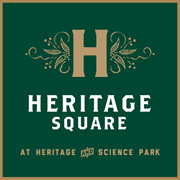 Victorian OddiTeaCucumber, Watercress & Herbed Goat Cheese SandwichHam, Cheddar & Tomato Jam Sandwich Chicken Apple Walnut SaladCurried Deviled EggsOrange Flower Scented SconesCranberry Gingerbread Scone
served with homemade lemon curd, 
clotted cream, and seasonal fruit jamVanilla Rose Tea CookiesZucchini BreadVegetarian and Gluten-free options available if ordered in advance.Catering by HomeOur chef Moniqe Quinonez emphasizes making food from scratch using local ingredients. Purveyors include McClendon Farms, Arai Pastry, Two Wash Ranch and Crow's Dairy. 